¯§vU© RvZxq c¯§vU© RvZxq cwiPq cÎ weZiY!                       ¯§vU© RvZxq cwiPq cÎ weZiY!             ¯§vU© RvZxq 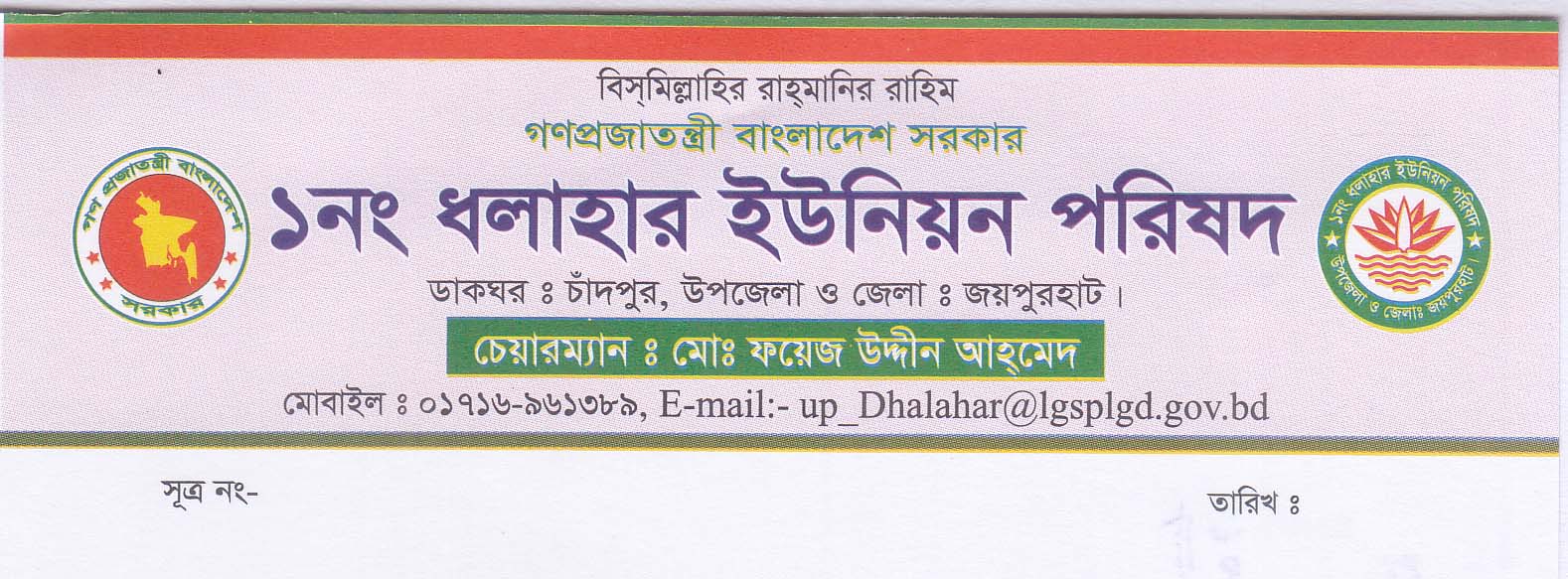                                 GKwU  we‡kl †Nvlbv                                               GKwU  we‡kl †Nvlbv wcÖq GjvKvevmx Avmmvjvgy AvjvBKzg/Av`ve, GZØviv mK‡ji AeMwZi Rb¨ Rvbv‡bv hv‡”Q †h, eq¯‹ ,weaev I cÖvZeÜx fvZv †fvMx AvMÖnx e¨w³ Mb‡K AvMvgx 16/02/2020 Bs ZvwiL †ivR iweevi mKvj 10.00NwUKvi mgq ajvnvi BDwbqb cwil` PZ¡‡i, ¯^kix‡i wbR wbR ‡gvevBj b¤^i , †fvUvi AvBwW KvW©  I  cÖwZeÜx Kv‡W©i d‡UvKwc mn Dcw¯’Z _vKvi Rb¨ we‡klfv‡e Aby‡iva Kiv n‡jv| kZ©vejxt1|  eq¯‹fvZvi †ÿ‡Î cyiæl‡`i eqm 65 eQi ev Zvi †ekx Ges gwnjv‡`i †ÿ‡Î 62eQi  ev Zvi †ekx n‡Z n‡e|2| weaev fvZvi †ÿ‡Î ¯^vgx g„Z ev ¯^vgx cwiZ¨³v n‡Z n‡e|3| cÖwZeÜx fvZvi †ÿ‡Î cÖweÜx ¯§vU KvW© ev w¯øc _vK‡Z n‡e|                                                        Aby‡iva µ‡g†gvt d‡qR DwÏb Avn‡¤§`†Pqvig¨vb 01bs ajvnvi BDwbqb cwil` , m`i, RqcyinvU|